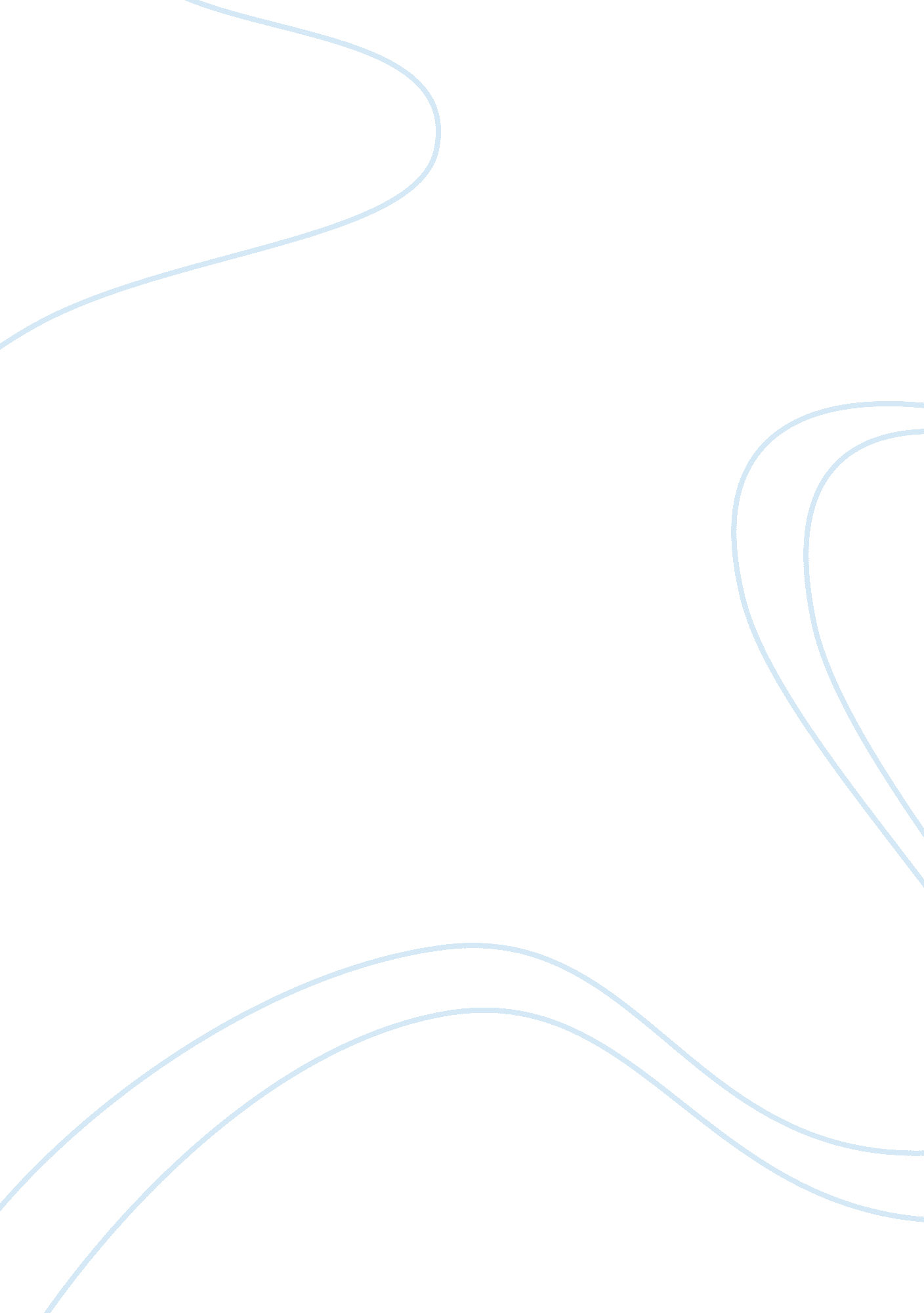 Dancing combines the essence for successful agingHealth & Medicine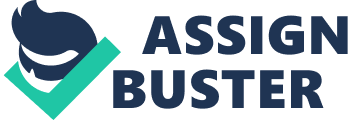 A commentary on Dahlin, E., Stigsdotter-Neely, A., Larsson, A., Bäckman, L., and Nyberg, L. (2008). Transfer of learning after updating training mediated by the striatum. Science 320, 1510–1512. Erickson, K. I., Prakash, R. S., Voss, M. W., Chaddock, L., Hu, L., Morris, K. S., et al. (2009). Aerobic fitness is associated with hippocampal volume in elderly humans. Hippocampus 19, 1030–1039. Erickson, K. I., Voss, M. W., Prakash, R. S., Basak, C., Szabo, A., Chaddock, L., et al. (2011). Exercise training increases size of hippocampus and improves memory. Proc. Natl. Acad. Sci. U. S. A. 108, 3017–3022. Fratiglioni, L., Wang, H.-X., Ericsson, K., Maytan, M., and Winblad, B. (2000). Influence of social network on occurrence of dementia: a community-based longitudinal study. Lancet 355, 1315–1319. Hillman, C. H., Erikson, K. I., and Kramer, A. F. (2008). Be smart, exercise your heart: exercise effects on brain and cognition. Nat. Rev. Neurosci. 9, 58–65. Kattenstroth, J.-C., Kolankowska, I., Kalisch, T., and Dinse, H. R. (2010). Superior sensory, motor, and cognitive performance in elderly individuals with multi-year dancing activities. Front. Aging Neurosci. 2: 31. doi: 10. 3389/fnagi. 2010. 00031 Nyberg, L., Lövdén, M., Riklund, K., Lindenberger, U., and Bäckman, L. (2012). Memory aging and brain maintenance. Trends Cogn. Sci. (Regul. Ed.) 16, 292–305. Nyberg, L., Salami, A., Andersson, M., Eriksson, J., Kalpouzos, G., Kauppi, K., et al. (2010). Longitudinal evidence for diminished frontal cortex function in aging. Proc. Natl. Acad. Sci. U. S. A. 107, 22682–22686. Rönnlund, M., Nyberg, L., Bäckman, L., and Nilsson, L.-G. (2005). Stability, growth, and decline in adult life span development of declarative memory: cross-sectional and longitudinal data from a population-based study. Psychol. Aging 20, 3–18. Salami, A., Eriksson, J., Nilsson, L.-G., and Nyberg, L. (2012). Age-related white matter microstructural differences partly mediate age-related decline in processing speed but not cognition. Biochim. Biophys. Acta 1822, 408–415. 